3 - REPRESENTAÇÃO, PARTICIPAÇÃO E CONTROLE SOCIALREFERENCIAL HISTÓRICO e TEÓRICO3.1 REPRESENTAÇÃO E PARTICIPAÇÃO SOCIALNas últimas décadas houve um intenso processo de reforma administrativa do Estado tendo no discurso da descentralização um dos pontos mais relevantes. Na década de 90 a descentralização se constituiu num mecanismo político-institucional, de dimensão neoliberal, expressando uma diminuição do Estado através da redução de sua atividade regulatória e produtiva e a ampliação do espaço privado no campo dos direitos sociais conquistados na Carta Magna de 1988 (DURIGUETTO, 2007).A descentralização tem na base, a estratégia de criação de instituições que viabilizem a participação dos cidadãos nas decisões políticas representando, portanto, uma ampliação das possibilidades de democratização das ações do Estado, fruto do resultado das manifestações da sociedade civil em diversas fronte que, de forma organizada, ampliam o movimento de participação popular nos mais diversos setores e nas mais diversas políticas públicas. (ARRETCHE, 1996)Percebe-se então, um momento diferenciado, uma conjuntura ascendente no Brasil, traduzida por uma nova representatividade que nasce da atuação de novos interlocutores, representantes institucionais, que participam nos espaços de deliberações, de estabelecimento de diretrizes, planejamento, execução e controle das políticas públicas (RAICHELIS, 2006).   Reivindica-se a participação social, a democracia participativa, o controle social sobre o Estado, a realização de parcerias entre o Estado e a sociedade civil (ALBUQUERQUE, 2004). Os movimentos e mobilizações sociais representam a ampliação dos espaços de participação democrática consagrados na Constituição Federal de 1988 que reconheceu e ampliou os direitos sociais, principalmente ao instituir espaços de formulação, gestão e controle das políticas sociais, viabilizado por meio de organizações representativas nos conselhos deliberativos (BULLA; LEAL, 2006). Os conselhos municipais de políticas públicas se constituíram, após a Constituição Federal de 88, protagonistas no processo de descentralização das políticas públicas, se configurando como um importante espaço.3.1.1 PAPEL DO MUNICÍPIO NA DESCENTRALIZAÇÃO POLÍTICA3.1.1.1 FORTALECIMENTO DO PODER LOCALNo Brasil, o processo de descentralização tem adotado a estratégia de fortalecimento do poder local a partir da municipalização das políticas sociais (FLEURY, 2004).Dessa forma, fortalecer institucional e politicamente os municípios, conferindo aos gestores das cidades um poder efetivo, significa gerar ou fortificar instituições que próximas dos cidadãos e assim, a democracia de base territorial” (BORJA ,1988; ARRETCHE, 1996). Segundo Barbosa (2010), a escala local como espaço privilegiado da gestão e execução de políticas públicas sinaliza três questões fundamentais:Superação da distância entre os agentes formuladores das ações e o público beneficiado; Correspondência efetiva entre a qualidade da ação e as demandas de grupos sociais em “situação de vulnerabilidade”;  Realização das ações públicas sob controle social dos cidadãos O processo de descentralização e democratização das políticas públicas, a abertura de novos espaços de interlocução entre a sociedade e o poder local assume um importante papel como mecanismos de participação cidadã e controle social das ações governamentais. O conceito de controle social está na base, fundamentado nos princípios de contrato social de Rousseau, que ao se estabelecer pacto social entre as pessoas, dá-se origem, à organização da sociedade (BORDIGNON, 2008).             Todavia, o efetivo controle social só será possível a partir do momento em que os conselhos se tornarem verdadeiramente um espaço de democracia participativa, ou seja, um espaço de mediação de interesses e conflitos entre os mais diversos atores da sociedade. Tendo em vista a importância desta institucionalidade no processo de democratização do controle direto da sociedade sobre as ações do governo, este trabalho se propõe a discutir as possibilidades e limites no exercício do controle social das políticas públicas pelos conselhos gestores.CONTROLE SOCIALO controle social consiste, em canais de participação na gestão governamental, com a presença de novos sujeitos coletivos nos processos decisórios (ASSIS; VILLA, 2003).3.2.1 MECANISMOS, CANAIS OU INSTRUMENTOS DE PARTICIPAÇÃO 	Segundo Siraque (2004), os mecanismos, canais ou instrumentos de participação nos negócios estatais são numerosos., dentre eles:Orçamento participativo;Planejamento participativo;Organizações não governamentais;Meios de comunicação social;Conselhos de políticas públicas;Ouvidorias  3.2.2 CONTROLE SOCIAL DO PLANEJAMENTO ORÇAMENTÁRIOO controle social também pode ocorrer tanto no planejamento como na execução das ações do governo.  Estado deve planejar suas políticas públicas em conjunto com os segmentos representativos da sociedade civil.           A sociedade deve participar não apenas da elaboração dos instrumentos de planejamento (PPA, LDO e LOA), mas, inclusive, do processo de apreciação e votação nas casas legislativas.3.2.3 CONTROLE SOCIAL DA EXECUÇÃO DAS DESPESAS PÚBLICASEncerrada a fase de elaboração, apreciação, votação e aprovação das peças orçamentárias, inicia-se a fase de execução. É o momento da realização dos fins públicos estabelecidos na Constituição. Por isso, a sociedade deve se organizar para participar da gestão desses recursos, em conjunto com os agentes públicos.3.2.4 FORMAS DE EXERCÍCIO DO CONTROLE SOCIALO controle social pode ser exercido pelos conselhos de políticas públicas ou diretamente pelos cidadãos, individualmente ou de forma organizada.3.2.5 O CONTROLE SOCIAL EXERCIDO PELOS CONSELHOSOs conselhos são instâncias de exercício da cidadania, que abrem espaço para a participação popular na gestão pública. Nesse sentido, os conselhos podem ser classificados conforme as funções que exercem. Assim, os conselhos podem desempenhar, conforme o caso, funções de fiscalização, de mobilização, de deliberação ou de consultoria.A função fiscalizadora dos conselhos pressupõe o acompanhamento e o controle dos atos praticados pelos governantes.A função mobilizadora refere-se ao estímulo à participação popular na gestão pública e às contribuições para a formulação e disseminação de estratégias de informação para a sociedade sobre as políticas públicas.A função deliberativa, por sua vez, refere-se à prerrogativa dos conselhos de decidir sobre as estratégias utilizadas nas políticas públicas de sua competência, enquanto a função consultiva relaciona-se à emissão de opiniões e sugestões sobre assuntos que lhes são correlatos.A legislação brasileira prevê a existência de inúmeros conselhos de políticas públicas, alguns com abrangência nacional e outros cuja atuação é restrita a estados e municípios. Alguns exemplos de Conselhos:Conselho de alimentação escolarConselho Municipal de SaúdeConselho do Fundo de Educação Básica ( FUNDEB)Conselho de Assistência Social3.2.6 OUTRAS FORMAS DE EXERCER O CONTROLE SOCIALMesmo sem participar dos conselhos, cada cidadão ou grupo de cidadãos, isoladamente ou em conjunto com entidades ou organizações da sociedade civil, pode ser fiscal das contas públicas. O cidadão também tem o direito de ter acesso aos processos de compras e ao conteúdo dos contratos celebrados pela Administração Pública, podendo acompanhar, por exemplo, a sessão pública de julgamento de propostas em uma licitação.3.2.7 O DIREITO À INFORMAÇÃO E O CONTROLE SOCIALO direito à informação sobre os recursos públicosA participação ativa do cidadão no controle social pressupõe a transparência das ações governamentais.3.2.7.1 Portal da TransparênciaO governo deve propiciar ao cidadão a possibilidade de entender os mecanismos de gestão, para que ele possa influenciar no processo de tomada de decisões. O acesso do cidadão à informação simples e compreensível é o ponto de partida para uma maior transparência.4 - SISTEMAS DE INFORMAÇÕES E INDICADORES4.REFERENCIAL HISTÓRICO e TEÓRICO4.1 SISTEMAS DE INFORMAÇÃOAs organizações precisam estar preparadas para lidar com os problemas internos e externos do ambiente em que estão inseridas, para tanto buscam no desenvolvimento de sistemas de informações suporte para a resolução desses problemas. De forma estruturada, os sistemas de informação dão condições para que as organizações reajam às mudanças e se sintam alicerçadas por um processo decisório forte o suficiente para garantir a resolução dos problemas.Os sistemas podem ser de contexto operacional ou gerencial, ou seja, Sistemas de Apoio às Operações e Sistema de Apoio Gerencial. (BAZZOTTI e GARCIA, 2009).4.1.1 ATRIBUTOS DE UM SISTEMA DE INFORMAÇÃOOs sistemas de informação contribuem com alguns atributos que facilitam a Gestão Estratégica nas organizações.Velocidade  Custo   Valor  Confiabilidade Precisão  Objetividade  AtualidadeProdutividadeAlguns tipos de Sistema de Informação na Administração Pública merecem destaque:Gestão Orçamentária, Contábil e FinanceiraGestão Municipal de ISSQNControle de caixaGestão de compras e licitaçõesGestão do PatrimônioGestão de Materiais e AlmoxarifadoGestão da FrotaControle de PontoGestão de SaneamentoGestão das Receitas MunicipaisSistema de Convênios 4.1.2 CARACTERÍSTICASS DE UM SOFTWARE QUALIDADEFuncionalidade: satisfaz às necessidades?Confiabilidade:  é imune à falhas?Usabilidade: é fácil de usar?Eficiência: é rápido e “roda” bem?Manutenibilidade: É fácil de modificar ou promover melhorias?Portabilidade:  é fácil de usar em outro ambiente4.2 INDICADORESHISTÓRICO: A partir da Década de 90, os indicadores sociais e ambientais assumiram um papel de destaque: Desigualdade Social, qualidade de vida, direitos humanos, liberdades políticas, desenvolvimento sustentável, responsabilidade social e biodiversidadeOBJETIVO:  métodos, técnicas e instrumentos que possibilitem uma correta aferição dos resultados esperadosCONCEITO DE INDICADORES: “O indicador é uma medida, de ordem quantitativa ou qualitativa, dotada de significado particular e utilizada para organizar e captar as informações relevantes dos elementos que compõem o objeto da observação. É um recurso metodológico que informa empiricamente sobre a evolução do aspecto observado” (Ferreira, Cassiolato e Gonzales, 2009) PROPRIEDADE DE  UM BOM INDICADORUm bom indicador deve ser um instrumento capaz de medir o desempenho do que se pretende medir. Deve ser passível de aferição e coerente com o objetivo estabelecido, ser sensível à contribuição das principais ações e apurável em tempo oportuno.	São requisitos importantes de um indicador:Possuir elementos que respaldam as decisões em direção a uma maior efetividade das ações sendo instrumentos fundamentais para a gestão pública voltada para resultados. Deve ser:MensurávelViável em termos de tempo e recursos ConfiávelSimples de mediçãoAdequadamente documentado Atualizado periodicamenteEXEMPLOS DE INDICADORESRelação candidato/vaga;Relação ingressos/aluno;Gastos correntes por aluno; Percentual de gastos com pessoal; Percentual de gastos com outros custeios; Percentual de gastos com investimentos.MODELO DE FORMA DE CÁLCULO DE UM INDICADORUm modelo de fórmula de cálculo.BIBLIOGRAFIAALBUQUERQUE, M. DO C. Participação Cidadã nas Políticas Públicas. In: HERMANNS, K. (Ed.). Participação Cidadã - Novos Conceitos e Metodologias. 1a. ed. Ceará - Fortaleza: Expressão Gráfica e Editora, 2004. p. 168.ANDRADE, D. e FALK, J. - Eficácia de sistemas de informação e percepção de mudança organizacional: um estudo de caso. Rev. adm. contemp. vol.5 no.3 Curitiba Sept./Dec. 2001ARRETCHE, M. Mitos da descentralização: maior democracia e eficiência nas políticas públicas? Revista Brasileira de Ciências Sociais. ANPOCS, n. 31, p. 44–66, 1996. ASSIS, M. M. A.; VILLA, T. C. S. O controle social e a democratização da informação: um processo em construção. Revista Latino-Americana de Enfermagem, v. 11, n. 3, p. 376–382, 2003. BARBOSA, J. L. Política pública, gestão municipal e participação social na construção de uma agenda de direitos à cidade. Scripta Nova - Revista Electrónica de Geografia Y Ciencias Sociales, v. XIV, n. 331 (51), 2010. BORJA, J. Democracia local: descentralización del estado, políticas económico-sociales en la ciudad y participación popular. Spanish: Ajuntament de Barcelona, 1988. BULLA, L. C.; LEAL, M. L. M. A participação da sociedade civil no Conselho Municipal de Assistência Social: o desafio de uma representação democrática. Textos & Contextos (Porto Alegre), v. 3, n. 1, 2006.CAPOIA, Cesar. Sistema de informação na administração pública estudo de caso do departamento de tesouraria do município de Paiçandu – paraná,2011.GERALDO, Diegues. O controle social e participação nas políticas públicas: o caso dos conselhos gestores municipais. Revista NAU Social - v.4, n.6, p. 82-93 Maio/Out 2013RAICHELIS, R. Democratizar a Gestão das Políticas Sociais – Um Desafio a Ser Enfrentado pela Sociedade Civil. In: MOTA, A. E. et al. (Eds.). Serviço Social e Saúde: Formação e Trabalho Profissional. 1 a. ed. São Paulo/SP: Cortez, 2006. p. 408.Seminário Planejamento Estratégico do IFRJ: APL, Mercado de Trabalho e Indicadores de Gestão Desenvolvimento Institucional: A Importância dos Indicadores de Gestão. In: http://www.ifrj.edu.br/webfm_send/498SIRAQUE, V. O controle social da função administrativa do Estado: possibilidades e limites na constituição de 1988. São Paulo/SP: Pontifícia Universidade Católica de São Paulo, 2004.Os MOVIMENTOS, MOBILIZAÇÕES SOCIAIS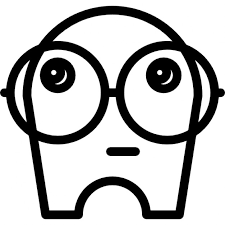 TraduzemNOVAS REPRESENTAÇÕES SOCIAISDemonstra aAMPLIAÇÃO DOS ESPAÇOS DE PARTICIPAÇÃO DEMOCRÁTICA consagrados na Constituição Federal de 1988 que reconheceu e ampliou os direitos sociais,Os CONSELHOS MUNICIPAIS DE POLÍTICAS PÚBLICAStem Importante PAPEL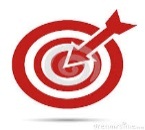 noPROCESSO DE DESCENTRALIZAÇÃO DAS POLÍTICAS PÚBLICASDESCENTRALIZAÇÃO E DEMOCRATIZAÇÃO DAS POLÍTICAS PÚBLICASESPAÇOS DE INTERLOCUÇÃO ENTRE A SOCIEDADE E O PODER LOCAL PARTICIPAÇÃO CIDADÃ E CONTROLE SOCIAL DAS AÇÕES GOVERNAMENTAIS.aSSISTA.... 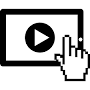 CONTROLE SOCIALhttps://www.youtube.com/watch?v=Avdqg3Q3p1EOUVIDORIA E PARTICIPAÇÃO SOCIAL NO SUS  / CONSELHOShttps://www.youtube.com/watch?v=KyrBlIS3dpECONTROLE SOCIAL - CGUhttps://www.youtube.com/watch?v=XZyYni_J_uQ                            LEIA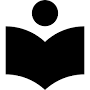 [PDF]Cartilha de Controle Social - CGUwww.cgu.gov.br/Publicacoes/controle-social/arquivos/controlesocial2012.pdfOlho Vivo — Ministério da Transparência e Controladoria-Geral ... - CGUwww.cgu.gov.br/assuntos/controle-social/olho-vivoO objetivo do Indicador atende a determinadas propriedades comuns aos objetivos? Técnica: MODELO “SMART”eSpecíficoMensurável;AtingívelRelevanteTempoIndicador • Relação Concluintes/Alunos                             Indicador =            Nº de alunos concluintes                                           -------------------------------------    x    100                           Nº de Alunos matriculadosObjetivo: Quantificar a taxa de concluintes em relação ao total de alunos.Definições: Alunos matriculados: corresponde ao total de matrículas no ano.Concluinte: número de alunos que integralizaram os créditos e estão aptos a colar grau. Indicador Tipo: Eficácia                ASSISTAINDICADORES - MDShttps://www.youtube.com/watch?v=2Ns1Bnmhrn4   LEIAIndicadores de qualidade na administração municipal: um estudo exploratório na prefeitura da cidade de Recifehttp://www.scielo.br/scielo.php?script=sci_arttext&pid=S1415-65552000000100005